Correção das atividades de Matemática – dos dias 13 a 17 de julho4º Ano B – Profª. SimoniEMAI: atividade 5.5: unidades de medida/temperatura- pág. 34 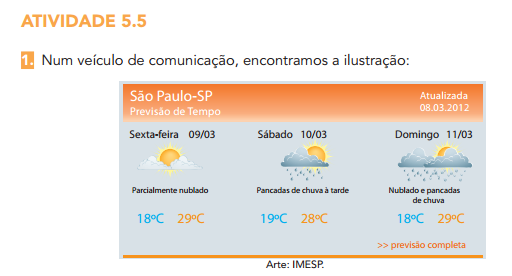 Podemos observar a previsão do tempo, como aumento e queda de temperatura.Foi em 8 de Março de 2012.Foi de 29 ° C.Foi de 19 ° C.No domingo, 11 de Março.página 35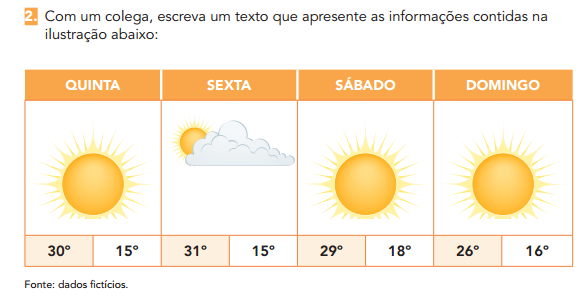 Resposta pessoal: Exemplo: Podemos observar, na previsão de quinta a domingo, um tempo com temperatura estável, sem previsão de chuva, com algumas nuvens na sexta feira. As temperaturas oscilam entre mínimas de 15° C e máxima de 31° C.CiênciasLivro didático, pág. 172– Higiene e conservação dos alimentos.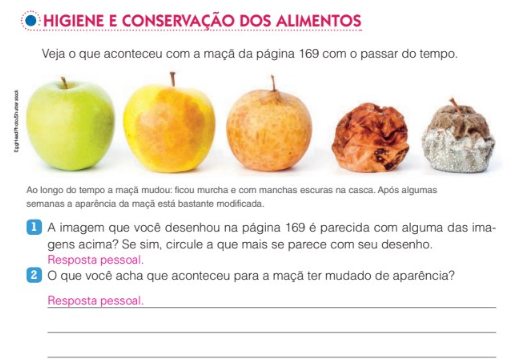 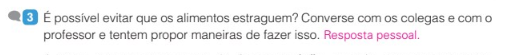 Exemplo: Sim, podemos conserva-los em geladeiras e ficar atentos às datas de validade.pág. 1734 – Resposta pessoa.5 – O alimento deve ser descartado. Nunca consumir alimentos com datas de validade vencida ou com aparência e cheiro estragados.GeografiaLivro didático, pág. 62– Os seres humanos transformam o relevo.Somente Leitura;pág. 63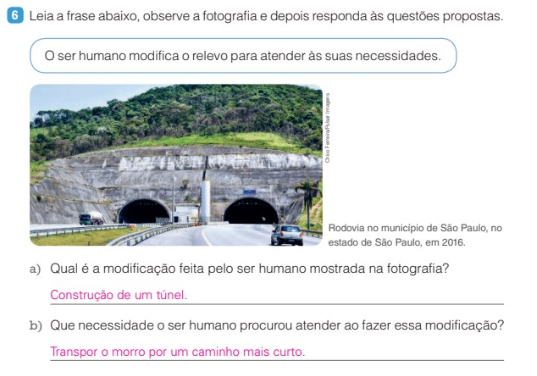 